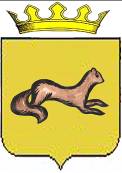 КОНТРОЛЬНО-СЧЕТНЫЙ ОРГАН ОБОЯНСКОГО РАЙОНАКУРСКОЙ ОБЛАСТИ306230, Курская обл., г. Обоянь, ул. Шмидта д.6, kso4616@rambler.ruЗАКЛЮЧЕНИЕ №8на проект решения Представительного Собрания Обоянского района Курской области «Об утверждении Положения о порядке предоставления земельных участков для целей, не связанных со строительством, на территории муниципального района «Обоянский район» Курской области»г.Обоянь                                                                                      17.04.2014 г.Представленным проектом Решения Представительного собрания Обоянского района Курской области предлагается утвердить Положение о порядке предоставления земельных участков для целей, не связанных со строительством, на территории муниципального района «Обоянский район» Курской области.При проведении экспертизы проекта Решения установлено следующее:Представленное на утверждение Положение определяет порядок предоставления на территории Обоянского района земельных участков из земель, находящихся в муниципальной собственности, а также земельных участков, государственная собственность на которые не разграничена, расположенных на территории Обоянского района, юридическим и физическим лицам для целей, не связанных со строительством.В соответствии с п. 1.2. ст. 30, Земельного кодекса Российской Федерации:«Органы местного самоуправления вправе устанавливать перечень случаев, когда предоставление находящихся в муниципальной собственности земельных участков, а также земельных участков, государственная собственность на которые не разграничена и которыми, в соответствии с земельным законодательством они имеют право распоряжаться, осуществляется исключительно на торгах.».Таким образом, данный проект Решения подготовлен в соответствиис положениями статьи 30 Земельного кодекса РФ.Контрольно-счетный орган Обоянского района Курской области рекомендует Представительному Собранию Обоянского района Курской области рассмотреть, предложенный проект Решения на заседании Представительного Собрания Обоянского района Курской области. Председатель Контрольно-счетного органа Обоянского района Курской области                                           С. Н. Шеверев